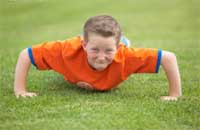 Если о кризисах трехлетнего карапуза и мятежного подростка так или иначе слышали все, то кризис семи лет проходит зачастую как-то незаметно. Теряется что ли на фоне первого новенького ранца и набивших оскомину еще в детском саду палочек и крючков. Между тем, это достаточно важный этап развития маленького человека. Кризис не прощает небрежения к себе и если не обратить на него внимания, может оставить на память не самые приятные последствия вроде низкой успеваемости, проблем в общении, нежелании учиться, а порой – и невроза. Но этого можно избежать, если вовремя заметить проявления кризиса и помочь своему сыну или дочке их преодолеть.Как проявляется кризис трех летПервое и главное проявление кризиса в любом возрасте – неожиданно, буквально на пустом месте меняется поведение ребенка. И меняется, увы, не в лучшую сторону. Что характерно для малыша шести-восьми лет?Он может стать более утомляемым, раздражительным, у него то и дело появляются беспричинные вспышки гнева на, казалось бы, пустом месте.Кривлянье и манерничанье. Нередко ребенок становится перед сверстниками эдаким шутом, что весьма раздражает взрослых.Обостряется агрессивность. Ваш покладистое и спокойное чадо вдруг начинает вести себя, как настоящий разбойник. Иногда бывает и наоборот – появляется излишняя застенчивость.Ребенок очень хочет быть похожим на взрослых. Он может подражать старшим братьям или сестрам, знакомым старшеклассникам. Коронная фраза одной девочки шести с половиной лет: «А в этом платье я похожа на школьницу?»Если ребенок уже ходит в школу, то его успеваемость неожиданно снижается.Порой  появляются страхи, повышается тревожность и неуверенность в себе.Все это говорит о том, что у вашего отпрыска серьезные проблемы – и физиологические, и психологические.Разумеется, семилетний ребенок тоже может полезть проверять глубину самой большой во дворе лужи только потому, что ему очень этого захотелось. Но теперь он в той или иной мере будет просчитывать последствия этого мероприятия. И, во всяком случае, попытается привести потом себя в более-менее приличный вид, чтобы мама не очень ругалась.Ее Величество Игра, которая в дошкольном возрасте была для ребенка жизненно необходима, отходит на второй план. Она очень много дала малышу: именно в ней он учился выстраивать отношения, проигрывал различные социальные роли, игра была основным способом познания мира. Но сейчас ее познавательные функции практически исчерпаны. Нужно что-то другое. Что именно – ребенок пока и сам не знает. Взрослая жизнь притягивает его, как магнит. На это и нужно сделать ставку. Ребенок сейчас может и хочет учиться. И, кстати, необязательно читать и писать. С не меньшим энтузиазмом он будет учиться вышивать, петь, строгать и ухаживать за животными. Пришло время для обучения, для вхождения в новый, школьный социум. Разрешение кризисаС одной стороны, школа решает проблему нового типа деятельности, в ней ребенок может проявить свою все возрастающую самостоятельность. Но с другой стороны, для такого успешного разрешения проблемы необходимо, чтобы малыш был готов к школе. А для этого нужно обратить самое серьезное внимание на подготовку к школьной жизни. Обычно родители заранее записывают будущего первоклассника на курсы по подготовке к школе или надеются на помощь детского сада. С интеллектуальной частью дело обстоит проще – не так сложно научить ребенка читать и считать. Гораздо труднее подготовить его психологически. Очень важно, чтобы ребенок мог легко наладить контакт со сверстниками и учителями: в нужный момент уступить, а в нужный – защититься, умел подчиняться общим правилам и, вместе с тем, отстаивать свое мнение. И поэтому если уровень психологической готовности к школе был низким, то через кризис ребенку придется пройти не перед школой, а в первом-втором классах. Главное, что придется осознать и принять для успешного выхода из кризиса – что ребенок хочет и может быть самостоятельным. Известный российский психолог Ю.Б.Гиппенрейтер предлагает такие несложные правила для родителей будущих и состоявшихся первоклассников:Правило 1. Не вмешивайтесь в дело, которым занят ребенок, если он не просит о помощи. Своим невмешательством вы будете сообщать ему: "С тобой все в порядке! Ты, конечно, справишься!"Правило 2. Постепенно, но неуклонно снимайте с себя заботу и ответственность за личные дела вашего ребенка и передавайте их ему.Правило 3. Позволяйте вашему ребенку почувствовать отрицательные последствия своих действий (или своего бездействия). Только тогда он будет взрослеть и становиться "сознательным".Переход на новый этап развития – это не только новые права, но и новые обязанности. Быть взрослым – это не только когда тебе разрешают самому сходить в гости к другу, но и когда ты можешь присмотреть за младшим братиком или сестренкой. Не бойтесь проявить свою «слабость», пожаловавшись на усталость или плохое самочувствие. Дайте ребенку возможность поухаживать за вами, проявить заботу и внимание.И не отчаивайтесь! Любой кризис когда-нибудь кончается. Особенно приятно осознавать, что ваш ребенок (а вместе с ним – и вы) первый и последний проходит через очередной трудный этап развития. Это совершенно закономерно, и означает лишь то, что ваше сокровище растет. Помогите ему в этом нелегком деле!	Педагог-психолог:Выскорка А.С.	